Итоговое занятие по ФЭМП в средней группеВоспитатель: Пагиева Т.К.26.05.2021 г.Цель:  Обобщить полученные знания, представления, умения, которые дети получили в течении учебного года.Задачи: Закрепить умения группировать и сравнивать геометрические фигуры: по цвету, количеству углов и форме;Закреплять навыки соотнесения цифры с количеством;Закреплять прямой и обратный порядковый счет в пределах 9, называть соседей любого числа из числового ряда;Развивать логическое мышление и умения отвечать на поставленный вопрос;Развивать любознательность.Мотивация:Помочь воспитателю сказочного детского сада Мусе Ивановне.Ход занятия:Организационный момент:Во время свободной игровой деятельности детей звонит телефон. Воспитатель поднимает и намеренно на громкой связи начинает разговор, чтобы дети услышали и заинтересовались происходящим.- Звонит Муся Ивановна – воспитатель сказочного детского сада, который находится в лесу и просит о помощи.(она не знает, как познакомить своих воспитанников с «Математикой», а ведь это не простая наука, а очень точная. В ней живут цифры, геометрические фигуры, геометрические тела, геометрические линии. Эта наука учит считать предметы, решать задачи, находить и различать предметы по высоте, форме, длине.)Основная часть:- Ребята, мы ведь с вами знаем это, и все умеем делать. Поможем Мусе Ивановне? Тогда в путь!- Куда мы отправляемся?- для чего?- на чем? - что возьмем? (воспитатель выслушивает предложения детей)- поехали!.....- Вот мы и добрались! (приветствуем друг друга и предлагаем помощь Мусе Ивановне)Дети с воспитателем приступают к выполнению заданий, которые ждут в разложенных конвертах.Задание № 1.  Назвать геометрические фигуры.В конверте: круг, овал, квадрат, четырехугольник и трапеция, ромб.  Задание № 2.  Определить, чем отличаются геометрические фигуры (формой, размером, цветом) и что в них общего.Задание № 3. Назвать геометрические линии и определить на что они похожи.В конверте: прямая, кривая, ломанная.Задание № 4. Посчитать цифры до 9 и обратно. Назвать соседи чисел. Дидактическая игра «Какая цифра потерялась?»Задание № 5. Назвать явление природы. Определить количество цветов в радуге. Не подглядывая повторить все цвета радуги.В конверте изображение радуги. Разминка «Руки вверх я подниму.»Дидактическая игра «Назови одним словом»Дидактическая игра «Из каких частей состоит?»Дидактическая игра «Чего не хватает?»- ребята, представляете, злой волшебник здесь тоже побывал и заколдовал рисунки, превратив их в геометрические фигуры. Что мы можем сделать? (расколдовать). Садитесь за столы, приступим.- молодцы, справились с заданиями! Вы устали? Предлагаю отдохнуть и поиграть с пальчиками! Пальчиковая гимнастика «Раз, два, три, четыре, пять – вышли пальчики гулять..»- Ребята, мы помогли Мусе Ивановне! А сейчас нам пора возвращаться в детский сад, нас уже заждались. (возвращаются в сад)- Итог занятия.Куда мы ездили?Для чего?На чем?Кому мы можем рассказать о нашей поездке?Приложение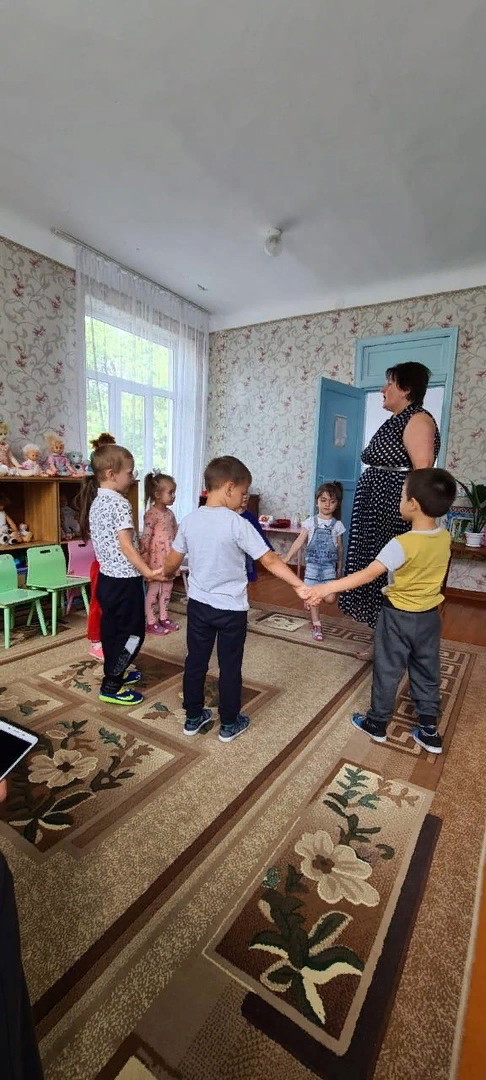 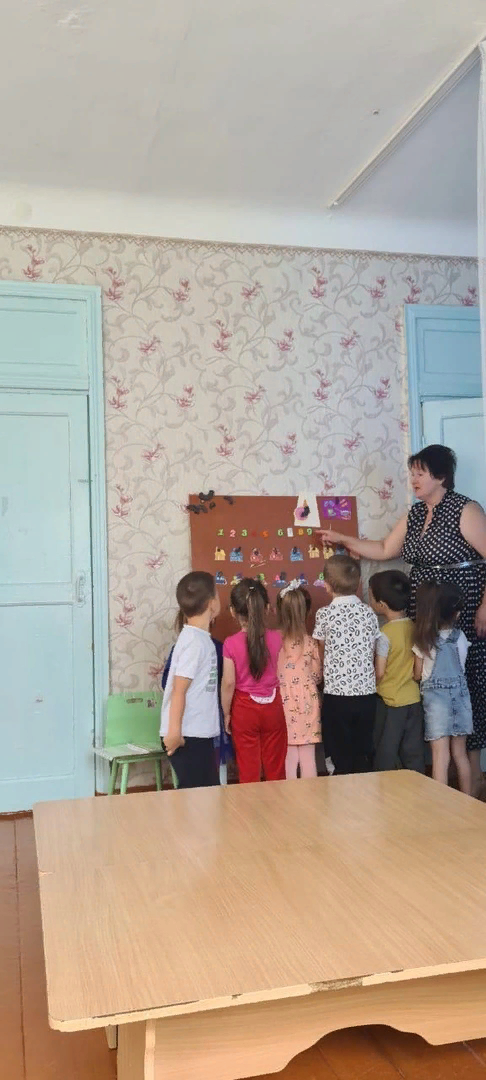 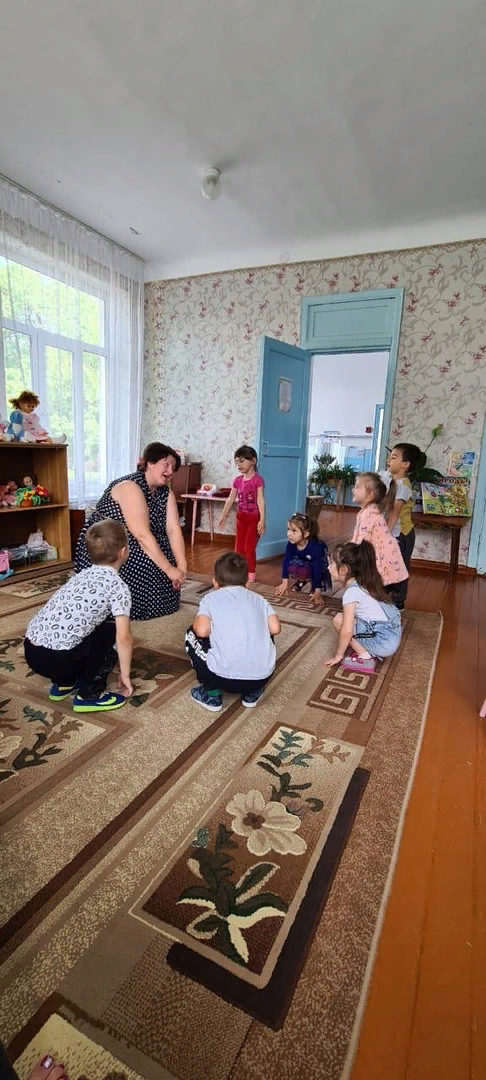 